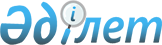 О районном бюджете на 2019-2021 годы
					
			С истёкшим сроком
			
			
		
					Решение Жетысайского районного маслихата Туркестанской области от 26 декабря 2018 года № 10-47-VI. Зарегистрировано Департаментом юстиции Туркестанской области 27 декабря 2018 года № 4860. Прекращено действие в связи с истечением срока
      В соответствии с пунктом 2 статьи 9, пунктом 2 статьи 75 Бюджетного кодекса Республики Казахстан от 4 декабря 2008 года, подпунктом 1) пункта 1) статьи 6 Закона Республики Казахстан от 23 января 2001 года "О местном государственном управлении и самоуправлении в Республике Казахстан" и решением Туркестанского областного маслихата от 12 декабря 2018 года № 33/347-VI "Об областном бюджете на 2019-2021 годы", зарегистрированного в Реестре государственной регистрации нормативных правовых актов за № 4843, Жетысайский районный маслихат РЕШИЛ:
      1. Утвердить районный бюджет Жетысайского района на 2019-2021 годы, согласно приложениям 1, 2 и 3 соответственно, в том числе на 2019 год в следующих объемах:
      1) доходы – 39 059 828 тысяч тенге;
      налоговые поступления – 2 232 770 тысяч тенге;
      неналоговые поступления – 15 910 тысяч тенге;
      поступления от продажи основного капитала – 42 906 тысяч тенге;
      поступления трансфертов – 36 768 242 тысяч тенге;
      2) затраты – 39 101 370 тысяч тенге;
      3) чистое бюджетное кредитование – 275 831 тысяч тенге;
      бюджетные кредиты – 378 750 тысяч тенге;
      погашение бюджетных кредитов – 102 919 тысяч тенге;
      4) сальдо по операциям с финансовыми активами – 0;
      приобретение финансовых активов – 0;
      поступления от продажи финансовых активов государства – 0; 
      5) дефицит (профицит) бюджета – - 317 373 тысяч тенге;
      6) финансирование дефицита (использование профицита) бюджета –317 373 тысяч тенге;
      поступление займов – 378 750 тысяч тенге;
      погашение займов – 102 919 тысяч тенге;
      используемые остатки бюджетных средств – 41 542 тысяч тенге.
      Сноска. Пункт 1 - в редакции решения Жетысайского районного маслихата Туркестанской области от 13.12.2019 № 24-131-VI (вводится в действие с 01.01.2019).


      2. Утвердить на 2019 год объемы бюджетных субвенций, передаваемых из районного бюджета в бюджеты города, поселка и сельских округов в сумме 3 713 867 тысяч тенге, в том числе:
      город Жетысай 1 030 132 тысяч тенге;
      сельский округ Жанаауыл 270 786 тысяч тенге;
      сельский округ Жылысу 264 081 тысяч тенге;
      сельский округ Казыбек би 337 030 тысяч тенге;
      сельский округ Каракай 121 993 тысяч тенге;
      поселок Асыката 295 996 тысяч тенге;
      сельский округ Абай 186 361 тысяч тенге;
      сельский округ Атамекен 178 640 тысяч тенге;
      сельский округ Ш.Дилдабеков 236 316 тысяч тенге;
      сельский округ Ж.Ералиев 221 572 тысяч тенге;
      сельский округ Кызылкум 154 204 тысяч тенге;
      сельский округ Макталы 132 096 тысяч тенге;
      сельский округ Ынтымак 284 720 тысяч тенге.
      3. Установить на 2019 год норматив распределения общей суммы поступления от индивидуального подоходного налога и социального налога:
      по индивидуальному подоходному налогу с доходов, облагаемых у источника выплаты:
      районный бюджет – 100 процентов;
      по индивидуальному подоходному налогу с доходов, не облагаемых у источника выплаты:
      районный бюджет – 100 процентов;
      по индивидуальному подоходному налогу с доходов иностранных граждан, не облагаемых у источника выплаты:
      районный бюджет – 50 процентов;
      областной бюджет – 50 процентов;
      по социальному налогу:
      районный бюджет – 50 процентов;
      областной бюджет – 50 процентов.
      4.Утвердить резерв местного исполнительного органа района на 2019 год в размере 15 000 тысяч тенге.
      5. Утвердить на 2019 год размер бюджетных трансфертов на компенсацию потерь в связи с принятием законодательства, передаваемых из областного бюджета в бюджет района в объеме 16 944 991 тысяч тенге.
      6. Утвердить перечень бюджетных программ развития на 2019 год, направленных на реализацию бюджетных инвестиционных проектов (программ), согласно приложению 4.
      7. Утвердить перечень бюджетных программ, не подлежащих секвестру в процессе исполнения районного бюджета на 2019 год, согласно приложению 5.
      8. Утвердить перечень бюджетных программ города, поселка и сельских округов на 2019 год, согласно приложению 6.
      9. Учесть минимальные объемы бюджетных средств, направляемых на реализацию государственного образовательного заказа в дошкольных организациях образования в расходах бюджетов города, поселка и сельских округов, согласно приложению 7.
      10. 2019 год повышенные на двадцать пять процентов должностные оклады и тарифные ставки специалистам в области социального обеспечения, образования, культуры, спорта и ветеринарии, являющимся гражданскими служащими и работающим в сельской местности в организациях, финансируемых из районного бюджета, по сравнению с окладами и ставками гражданских служащих, занимающихся этими видами деятельности в городских условиях.
      11. Государственному учреждению "Аппарат Жетысайского районного маслихата" в установленном законодательством Республики Казахстан порядке обеспечить:
      1) государственную регистрацию настоящего решения в территориальном органе юстиции;
      2) в течение десяти календарных дней со дня государственной регистрации настоящего решения маслихата направление его копии в бумажном и электронном виде на казахском и русском языках в Республиканское государственное предприятие на праве хозяйственного ведения "Республиканский центр правовой информации" для официального опубликования и включения в эталонный контрольный банк нормативных правовых актов Республики Казахстан;
      3) в течение десяти календарных дней после государственной регистрации настоящего решения направление его копии на официальное опубликование в периодические печатные издания, распространяемых на территории Жетысайского района;
      4) размещение настоящего решения на интернет-ресурсе Жетысайского районного маслихата после его официального опубликования.
      12. Настоящее решение вводится в действие с 1 января 2019 года. Районный бюджет на 2019 год
      Сноска. Приложение 1 - в редакции решения Жетысайского районного маслихата Туркестанской области от 13.12.2019 № 24-131-VI (вводится в действие с 01.01.2019). Районный бюджет на 2020 год Районный бюджет на 2021 год Перечень бюджетных программ развития на 2019 год, направленных на реализацию бюджетных инвестиционных проектов (программ) Перечень бюджетных программ, не подлежащих секвестру в процессе исполнения районного бюджета на 2019 год Перечень бюджетных программ аппаратов акимов города районного значения, поселков и сельских округов на 2019 год Минимальные объемы бюджетных средств, направляемых на реализацию государственного образовательного заказа в дошкольных организациях образования
					© 2012. РГП на ПХВ «Институт законодательства и правовой информации Республики Казахстан» Министерства юстиции Республики Казахстан
				
      Председатель сессии

      районного маслихата

О. Асанов

      Секретарь районного маслихата

А. Утанов
Приложение 1 к решению
Жетысайского районного
маслихата от 26 декабря
2018 года № 10-47-VI
Категория
Категория
Категория
Категория
Наименование
Сумма, тысяч тенге
Класс
Класс
Сумма, тысяч тенге
Подкласс
Подкласс
Сумма, тысяч тенге
1
1
1
1
2
3
1. Доходы
39 059 828
1
Налоговые поступления
2 232 770
01
Подоходный налог
1 455 518
2
Индивидуальный подоходный налог
1 455 518
03
Социальный налог
622 707
1
Социальный налог
622 707
04
Hалоги на собственность
103 180
1
Hалоги на имущество
88 536
3
Земельный налог
0
4
Hалог на транспортные средства
0
5
Единый земельный налог
14 644
05
Внутренние налоги на товары, работы и услуги
32 219
2
Акцизы
12 672
3
Поступления за использование природных и других ресурсов
6 630
4
Сборы за ведение предпринимательской и профессиональной деятельности
11 729
5
Налог на игорный бизнес
1 188
07
Прочие налоги
102
1
Прочие налоги
102
08
Обязательные платежи, взимаемые за совершение юридически значимых действий и (или) выдачу документов уполномоченными на то государственными органами или должностными лицами
19 044
1
Государственная пошлина
19 044
2
Неналоговые поступления
15 910
01
Доходы от государственной собственности
3 553
1
Поступления части чистого дохода государственных предприятий
117
5
Доходы от аренды имущества, находящегося в государственной собственности
3 436
7
Вознаграждения по кредитам, выданным из государственного бюджета
0
04
Штрафы, пени, санкции, взыскания, налагаемые государственными учреждениями, финансируемыми из государственного бюджета, а также содержащимися и финансируемыми из бюджета (сметы расходов) Национального Банка Республики Казахстан 
0
1
Штрафы, пени, санкции, взыскания, налагаемые государственными учреждениями, финансируемыми из государственного бюджета, а также содержащимися и финансируемыми из бюджета (сметы расходов) Национального Банка Республики Казахстан, за исключением поступлений от организаций нефтяного сектора 
0
06
Прочие неналоговые поступления
12 357
1
Прочие неналоговые поступления
12 357
3
Поступления от продажи основного капитала
42 906
01
Продажа государственного имущества, закрепленного за государственными учреждениями
1 809
1
Продажа государственного имущества, закрепленного за государственными учреждениями
1 809
03
Продажа земли и нематериальных активов
41 097
1
Продажа земли
41 097
4
Поступления трансфертов 
36 768 242
02
Трансферты из вышестоящих органов государственного управления
36 768 242
2
Трансферты из областного бюджета
36 768 242
Функциональная группа
Функциональная группа
Функциональная группа
Функциональная группа
Функциональная группа
Сумма, тысяч тенге
Функциональная подгруппа Наименование
Функциональная подгруппа Наименование
Функциональная подгруппа Наименование
Функциональная подгруппа Наименование
Сумма, тысяч тенге
Администратор бюджетных программ
Администратор бюджетных программ
Администратор бюджетных программ
Сумма, тысяч тенге
Программа
Программа
Сумма, тысяч тенге
1
1
1
1
2
3
2. Затраты
39 101 370
01
Государственные услуги общего характера
251 736
1
Представительные, исполнительные и другие органы, выполняющие общие функции государственного управления
199 342
112
Аппарат маслихата района (города областного значения)
23 541
001
Услуги по обеспечению деятельности маслихата района (города областного значения)
22 941
003
Капитальные расходы государственного органа
600
122
Аппарат акима района (города областного значения)
175 801
001
Услуги по обеспечению деятельности акима района (города областного значения)
155 396
003
Капитальные расходы государственного органа
20 405
2
Финансовая деятельность
3 309
459
Отдел экономики и финансов района (города областного значения)
3 309
003
Проведение оценки имущества в целях налогообложения
3 309
5
Планирование и статистическая деятельность
0
459
Отдел экономики и финансов района (города областного значения)
0
061
Экспертиза и оценка документации по вопросам бюджетных инвестиций и государственно-частного партнерства, в том числе концессии
0
9
Прочие государственные услуги общего характера
49 085
459
Отдел экономики и финансов района (города областного значения)
43 785
001
Услуги по реализации государственной политики в области формирования и развития экономической политики, государственного планирования, исполнения бюджета и управления коммунальной собственностью района (города областного значения)
42 815
015
Капитальные расходы государственного органа
970
113
Целевые текущие трансферты из местных бюджетов
0
467
Отдел строительства района (города областного значения)
5 300
040
Развитие объектов государственных органов
5 300
02
Оборона
66 139
1
Военные нужды
22 323
122
Аппарат акима района (города областного значения)
22 323
005
Мероприятия в рамках исполнения всеобщей воинской обязанности
22 323
2
Организация работы по чрезвычайным ситуациям
43 816
122
Аппарат акима района (города областного значения)
43 816
006
Предупреждение и ликвидация чрезвычайных ситуаций масштаба района (города областного значения)
43 816
03
Общественный порядок, безопасность, правовая, судебная, уголовно-исполнительная деятельность
26 113
6
Уголовно-исполнительная система
4 000
451
Отдел занятости и социальных программ района (города областного значения)
4 000
039
Организация и осуществление социальной адаптации и реабилитации лиц, отбывших уголовные наказания
4 000
9
Прочие услуги в области общественного порядка и безопасности
22 113
485
Отдел пассажирского транспорта и автомобильных дорог района (города областного значения)
22 113
021
Обеспечение безопасности дорожного движения в населенных пунктах
22 113
04
Образование
20 235 679
1
Дошкольное воспитание и обучение
247 210
464
Отдел образования района (города областного значения)
247 210
009
Обеспечение деятельности организаций дошкольного воспитания и обучения
53 978
040
Реализация государственного образовательного заказа в дошкольных организациях образования
193 232
467
Отдел строительства района (города областного значения)
0
037
Строительство и реконструкция объектов дошкольного воспитания и обучения
0
2
Начальное, основное среднее и общее среднее образование
19 483 699
464
Отдел образования района (города областного значения)
15 233 810
003
Общеобразовательное обучение
15 113 629
006
Дополнительное образование для детей
120 181
467
Отдел строительства района (города областного значения)
4 249 889
024
Строительство и реконструкция объектов начального, основного среднего и общего среднего образования
4 249 889
4
Техническое и профессиональное, послесреднее образование
0
464
Отдел образования района (города областного значения)
0
018
Организация профессионального обучения
0
9
Прочие услуги в области образования
504 770
464
Отдел образования района (города областного значения)
504 770
001
Услуги по реализации государственной политики на местном уровне в области образования 
29 581
005
Приобретение и доставка учебников, учебно-методических комплексов для государственных учреждений образования района (города областного значения)
430 402
012
Капитальные расходы государственного органа
0
015
Ежемесячные выплаты денежных средств опекунам (попечителям) на содержание ребенка-сироты (детей-сирот), и ребенка (детей), оставшегося без попечения родителей
26 058
022
Выплата единовременных денежных средств казахстанским гражданам, усыновившим (удочерившим) ребенка (детей)-сироту и ребенка (детей), оставшегося без попечения родителей 
0
067
Капитальные расходы подведомственных государственных учреждений и организаций
18 729
06
Социальная помощь и социальное обеспечение
10 276 019
1
Социальное обеспечение
7 947 740
451
Отдел занятости и социальных программ района (города областного значения)
7 946 386
005
Государственная адресная социальная помощь
7 946 386
464
Отдел образования района (города областного значения)
1 354
030
Содержание ребенка (детей), переданного патронатным воспитателям
1 354
2
Социальная помощь
2 157 649
451
Отдел занятости и социальных программ района (города областного значения)
2 157 649
002
Программа занятости
1 144 112
004
Оказание социальной помощи на приобретение топлива специалистам здравоохранения, образования, социального обеспечения, культуры, спорта и ветеринарии в сельской местности в соответствии с законодательством Республики Казахстан
29 389
006
Оказание жилищной помощи
21
007
Социальная помощь отдельным категориям нуждающихся граждан по решениям местных представительных органов
159 044
010
Материальное обеспечение детей-инвалидов, воспитывающихся и обучающихся на дому
5 000
014
Оказание социальной помощи нуждающимся гражданам на дому
164 429
015
Территориальные центры социального обслуживания пенсионеров и инвалидов
131 554
017
Обеспечение нуждающихся инвалидов обязательными гигиеническими средствами и предоставление услуг специалистами жестового языка, индивидуальными помощниками в соответствии с индивидуальной программой реабилитации инвалида
431 499
023
Обеспечение деятельности центров занятости населения
92 601
9
Прочие услуги в области социальной помощи и социального обеспечения
170 630
451
Отдел занятости и социальных программ района (города областного значения)
170 630
001
Услуги по реализации государственной политики на местном уровне в области обеспечения занятости и реализации социальных программ для населения
128 708
011
Оплата услуг по зачислению, выплате и доставке пособий и других социальных выплат
17 027
021
Капитальные расходы государственного органа
4 003
050
Обеспечение прав и улучшение качества жизни инвалидов в Республике Казахстан
14 400
067
Капитальные расходы подведомственных государственных учреждений и организаций
6 492
07
Жилищно-коммунальное хозяйство
1 898 050
1
Жилищное хозяйство
544 233
467
Отдел строительства района (города областного значения)
499 422
003
Проектирование и (или) строительство, реконструкция жилья коммунального жилищного фонда
499 422
004
Проектирование, развитие и (или) обустройство инженерно-коммуникационной инфраструктуры
0
098
Приобретение жилья коммунального жилищного фонда
0
497
Отдел жилищно-коммунального хозяйства района (города областного значения)
44 811
001
Услуги по реализации государственной политики на местном уровне в области жилищно-коммунального хозяйства
32 076
002
Создание информационных систем
0
003
Капитальные расходы государственного органа
0
004
Изъятие, в том числе путем выкупа земельных участков для государственных надобностей и связанное с этим отчуждение недвижимого имущества
0
031
Изготовление технических паспортов на объекты кондоминиумов
900
032
Капитальные расходы подведомственных государственных учреждений и организаций
11 097
033
Проектирование, развитие и (или) обустройство инженерно-коммуникационной инфраструктуры
0
049
Проведение энергетического аудита многоквартирных жилых домов
738
107
Проведение мероприятий за счет резерва местного исполнительного органа на неотложные затраты
0
2
Коммунальное хозяйство
951 997
466
Отдел строительства района (города областного значения)
1 061
007
Развитие благоустройства городов и населенных пунктов
1 061
497
Отдел жилищно-коммунального хозяйства района (города областного значения)
950 936
016
Функционирование системы водоснабжения и водоотведения
12 804
026
Организация эксплуатации тепловых сетей, находящихся в коммунальной собственности районов (городов областного значения)
0
027
Организация эксплуатации сетей газификации, находящихся в коммунальной собственности районов (городов областного значения)
0
028
Развитие коммунального хозяйства
109 512
029
Развитие системы водоснабжения и водоотведения
0
058
Развитие системы водоснабжения и водоотведения в сельских населенных пунктах
828 620
3
Благоустройство населенных пунктов
401 820
458
Отдел жилищно-коммунального хозяйства района (города областного значения)
401 820
025
Освещение улиц в населенных пунктах
58 278
030
Обеспечение санитарии населенных пунктов
2 057
034
Содержание мест захоронений и захоронение безродных
0
035
Благоустройство и озеленение населенных пунктов
341 485
08
Культура, спорт, туризм и информационное пространство
448 777
1
Деятельность в области культуры
131 792
455
Отдел культуры и развития языков района (города областного значения)
131 792
003
Поддержка культурно-досуговой работы
131 792
2
Спорт
148 523
465
Отдел физической культуры и спорта района (города областного значения)
147 523
001
Услуги по реализации государственной политики на местном уровне в сфере физической культуры и спорта
17 667
004
Капитальные расходы государственного органа
492
005
Развитие массового спорта и национальных видов спорта
110 933
006
Проведение спортивных соревнований на районном (города областного значения) уровне
1 920
007
Подготовка и участие членов сборных команд района (города областного значения) по различным видам спорта на областных спортивных соревнованиях
7 519
032
Капитальные расходы подведомственных государственных учреждений и организаций
8 992
467
Отдел строительства района (города областного значения)
1 000
008
Развитие объектов спорта
1 000
3
Информационное пространство
97 737
455
Отдел культуры и развития языков района (города областного значения)
86 812
006
Функционирование районных (городских) библиотек
78 530
007
Развитие государственного языка и других языков народа Казахстана
8 282
456
Отдел внутренней политики района (города областного значения)
10 925
002
Услуги по проведению государственной информационной политики
10 925
9
Прочие услуги по организации культуры, спорта, туризма и информационного пространства
70 725
455
Отдел культуры и развития языков района (города областного значения)
25 273
001
Услуги по реализации государственной политики на местном уровне в области развития языков и культуры
16 959
010
Капитальные расходы государственного органа 
210
032
Капитальные расходы подведомственных государственных учреждений и организаций
8 104
456
Отдел внутренней политики района (города областного значения)
45 452
001
Услуги по реализации государственной политики на местном уровне в области информации, укрепления государственности и формирования социального оптимизма граждан
22 746
003
Реализация мероприятий в сфере молодежной политики
22 066
006
Капитальные расходы государственного органа 
640
032
Капитальные расходы подведомственных государственных учреждений и организаций
0
09
Топливно-энергетический комплекс и недропользование
368 229
1
Топливо и энергетика
0
467
Отдел строительства района (города областного значения)
0
009
Развитие теплоэнергетической системы
0
9
Прочие услуги в области топливно-энергетического комплекса и недропользования
368 229
497
Отдел жилищно-коммунального хозяйства района (города областного значения)
368 229
038
Развитие газотранспортной системы
368 229
10
Сельское, водное, лесное, рыбное хозяйство, особо охраняемые природные территории, охрана окружающей среды и животного мира, земельные отношения
329 112
1
Сельское хозяйство
158 832
462
Отдел сельского хозяйства района (города областного значения)
24 903
001
Услуги по реализации государственной политики на местном уровне в сфере сельского хозяйства
24 153
006
Капитальные расходы государственного органа 
750
473
Отдел ветеринарии района (города областного значения)
133 929
001
Услуги по реализации государственной политики на местном уровне в сфере ветеринарии
13 214
003
Капитальные расходы государственного органа
1 780
007
Организация отлова и уничтожения бродячих собак и кошек
8 000
008
Возмещение владельцам стоимости изымаемых и уничтожаемых больных животных, продуктов и сырья животного происхождения
1 322
009
Проведение ветеринарных мероприятий по энзоотическим болезням животных
14 004
010
Проведение мероприятий по идентификации сельскохозяйственных животных
1 198
011
Проведение противоэпизоотических мероприятий
94 411
6
Земельные отношения
44 301
463
Отдел земельных отношений района (города областного значения)
44 301
001
Услуги по реализации государственной политики в области регулирования земельных отношений на территории района (города областного значения)
16 200
003
Земельно-хозяйственное устройство населенных пунктов
27 000
007
Капитальные расходы государственного органа
1 101
9
Прочие услуги в области сельского, водного, лесного, рыбного хозяйства, охраны окружающей среды и земельных отношений
125 979
459
Отдел экономики и финансов района (города областного значения)
125 979
099
Реализация мер по оказанию социальной поддержки специалистов
125 979
11
Промышленность, архитектурная, градостроительная и строительная деятельность
69 556
2
Архитектурная, градостроительная и строительная деятельность
69 556
467
Отдел строительства района (города областного значения)
20 203
001
Услуги по реализации государственной политики на местном уровне в области строительства
18 954
017
Капитальные расходы государственного органа 
1 249
107
Проведение мероприятий за счет резерва местного исполнительного органа на неотложные затраты
0
468
Отдел архитектуры и градостроительства района (города областного значения)
49 353
001
Услуги по реализации государственной политики в области архитектуры и градостроительства на местном уровне 
18 397
033
Разработка схем градостроительного развития территории района и генеральных планов населенных пунктов
30 856
004
Капитальные расходы государственного органа 
100
12
Транспорт и коммуникации
918 845
1
Автомобильный транспорт
901 299
485
Отдел пассажирского транспорта и автомобильных дорог района (города областного значения)
901 299
022
Развитие транспортной инфраструктуры
0
023
Обеспечение функционирования автомобильных дорог
171 234
025
Реализация приоритетных проектов транспортной инфраструктуры
123 302
045
Капитальный и средний ремонт автомобильных дорог районного значения и улиц населенных пунктов
606 763
9
Прочие услуги в сфере транспорта и коммуникаций
17 546
485
Отдел пассажирского транспорта и автомобильных дорог района (города областного значения)
17 546
001
Услуги по реализации государственной политики на местном уровне в области пассажирского транспорта и автомобильных дорог 
17 046
003
Капитальные расходы государственного органа 
500
13
Прочие
497 412
3
Поддержка предпринимательской деятельности и защита конкуренции
19 683
469
Отдел предпринимательства района (города областного значения)
19 683
001
Услуги по реализации государственной политики на местном уровне в области развития предпринимательства
19 683
003
Поддержка предпринимательской деятельности
0
004
Капитальные расходы государственного органа
0
9
Прочие
477 729
497
Отдел жилищно-коммунального хозяйства района (города областного значения)
0
043
Реализация мер по содействию экономическому развитию регионов в рамках Программы развития регионов до 2020 года
0
459
Отдел экономики и финансов района (города областного значения)
477 729
008
Разработка или корректировка, а также проведение необходимых экспертиз технико-экономических обоснований местных бюджетных инвестиционных проектов и конкурсных документаций проектов государственно-частного партнерства, концессионных проектов, консультативное сопровождение проектов государственно-частного партнерства и концессионных проектов
0
012
Резерв местного исполнительного органа района (города областного значения) 
10 000
026
Целевые текущие трансферты бюджетам города районного значения, села, поселка, сельского округа на повышение заработной платы отдельных категорий гражданских служащих, работников организаций, содержащихся за счет средств государственного бюджета, работников казенных предприятий в связи с изменением размера минимальной заработной платы
467 729
14
Обслуживание долга
0
1
Обслуживание долга
0
459
Отдел экономики и финансов района (города областного значения)
0
021
Обслуживание долга местных исполнительных органов по выплате вознаграждений и иных платежей по займам из областного бюджета
0
15
Трансферты
3 715 703
1
Трансферты
3 715 703
459
Отдел экономики и финансов района (города областного значения)
3 715 703
006
Возврат неиспользованных (недоиспользованных) целевых трансфертов
1 836
024
Целевые текущие трансферты из нижестоящего бюджета на компенсацию потерь вышестоящего бюджета в связи с изменением законодательства
0
038
Субвенции
3 713 867
049
Возврат трансфертов общего характера в случаях, предусмотренных бюджетным законодательством 
0
051
Трансферты органам местного самоуправления
0
3. Чистое бюджетное кредитование
275 831
Функциональная группа
Функциональная группа
Функциональная группа
Функциональная группа
Функциональная группа
Сумма, тысяч тенге
Функциональная подгруппа Наименование
Функциональная подгруппа Наименование
Функциональная подгруппа Наименование
Функциональная подгруппа Наименование
Сумма, тысяч тенге
Администратор бюджетных программ
Администратор бюджетных программ
Администратор бюджетных программ
Сумма, тысяч тенге
Программа
Программа
Сумма, тысяч тенге
1
1
1
1
2
3
Бюджетные кредиты
378 750
10
Сельское, водное, лесное, рыбное хозяйство, особо охраняемые природные территории, охрана окружающей среды и животного мира, земельные отношения
378 750
01
Сельское хозяйство
378 750
459
Отдел экономики и финансов района (города областного значения)
378 750
018
Бюджетные кредиты для реализации мер социальной поддержки специалистов
378 750
Категория
Категория
Категория
Категория
Наименование
Сумма, тысяч тенге
Класс
Класс
Сумма, тысяч тенге
Подкласс
Подкласс
Сумма, тысяч тенге
1
1
1
1
2
3
Погашение бюджетных кредитов
102 919
5
Погашение бюджетных кредитов
102 919
01
Погашение бюджетных кредитов
102 919
1
1
Погашение бюджетных кредитов, выданных из государственного бюджета
102 919
4. Сальдо по операциям с финансовыми активами
0
Приобретение финансовых активов
0
Поступления от продажи финансовых активов государства
0
5. Дефицит (профицит) бюджета
-317 373
6. Финансирование дефицита (использования профицита) бюджета
317 373
Категория
Категория
Категория
Категория
Наименование
Сумма, тысяч тенге
Класс
Класс
Сумма, тысяч тенге
Подкласс
Подкласс
Сумма, тысяч тенге
1
1
1
1
2
3
Поступление займов
378 750
7
Поступления займов
378 750
1
Внутренние государственные займы
378 750
2
2
Договоры займа
378 750
Функциональная группа
Функциональная группа
Функциональная группа
Функциональная группа
Функциональная группа
Сумма, тысяч тенге
Функциональная подгруппа Наименование
Функциональная подгруппа Наименование
Функциональная подгруппа Наименование
Функциональная подгруппа Наименование
Сумма, тысяч тенге
Администратор бюджетных программ
Администратор бюджетных программ
Администратор бюджетных программ
Сумма, тысяч тенге
Программа
Программа
Сумма, тысяч тенге
1
1
1
1
2
3
Погашение займов
102 919
16
Погашение займов
102 919
1
Погашение займов
102 919
459
Отдел экономики и финансов района (города областного значения)
102 919
005
Погашение долга местного исполнительного органа перед вышестоящим бюджетом
102 919
022
Возврат неиспользованных бюджетных кредитов, выданных из местного бюджета
0
Категория
Категория
Категория
Категория
Наименование
Сумма, тысяч тенге
Класс
Класс
Сумма, тысяч тенге
Подкласс
Подкласс
Сумма, тысяч тенге
1
1
1
1
2
3
Используемые остатки бюджетных средств
41 542
8
Используемые остатки бюджетных средств
41 542
01
Остатки бюджетных средств
41 542
1
1
Свободные остатки бюджетных средств
41 542Приложение 2 к решению
Жетысайского районного
маслихата от 26 декабря
2018 года № 10-47-VI
Категория
Категория
Категория
Категория
Наименование
Сумма, тысяч тенге
Класс
Класс
Класс
Сумма, тысяч тенге
Подкласс
Подкласс
Сумма, тысяч тенге
1
1
1
1
2
3
1. Доходы
23 553 076
1
Налоговые поступления
1 429 669
01
Подоходный налог
716 168
2
Индивидуальный подоходный налог
716 168
03
Социальный налог
485 423
1
Социальный налог
485 423
04
Hалоги на собственность
138 547
1
Hалоги на имущество
121 900
3
Земельный налог
0
4
Hалог на транспортные средства
0
5
Единый земельный налог
16 647
05
Внутренние налоги на товары, работы и услуги
62 616
2
Акцизы
15 000
3
Поступления за использование природных и других ресурсов
8 433
4
Сборы за ведение предпринимательской и профессиональной деятельности
37 912
5
Налог на игорный бизнес
1 271
07
Прочие налоги
211
1
Прочие налоги
211
08
Обязательные платежи, взимаемые за совершение юридически значимых действий и (или) выдачу документов уполномоченными на то государственными органами или должностными лицами
26 704
1
Государственная пошлина
26 704
2
Неналоговые поступления
12 652
01
Доходы от государственной собственности
5 147
1
Поступления части чистого дохода государственных предприятий
1 420
5
Доходы от аренды имущества, находящегося в государственной собственности
3 727
7
Вознаграждения по кредитам, выданным из государственного бюджета
0
04
Штрафы, пени, санкции, взыскания, налагаемые государственными учреждениями, финансируемыми из государственного бюджета, а также содержащимися и финансируемыми из бюджета (сметы расходов) Национального Банка Республики Казахстан 
0
1
Штрафы, пени, санкции, взыскания, налагаемые государственными учреждениями, финансируемыми из государственного бюджета, а также содержащимися и финансируемыми из бюджета (сметы расходов) Национального Банка Республики Казахстан, за исключением поступлений от организаций нефтяного сектора 
0
06
Прочие неналоговые поступления
7 505
1
Прочие неналоговые поступления
7 505
3
Поступления от продажи основного капитала
22 619
01
Продажа государственного имущества, закрепленного за государственными учреждениями
1 609
1
Продажа государственного имущества, закрепленного за государственными учреждениями
1 609
03
Продажа земли и нематериальных активов
21 010
1
Продажа земли
21 010
4
Поступления трансфертов 
22 088 136
02
Трансферты из вышестоящих органов государственного управления
22 088 136
2
Трансферты из областного бюджета
22 088 136
Функциональная группа
Функциональная группа
Функциональная группа
Функциональная группа
Функциональная группа
Сумма, тысяч тенге
Функциональная подгруппа Наименование
Функциональная подгруппа Наименование
Функциональная подгруппа Наименование
Функциональная подгруппа Наименование
Сумма, тысяч тенге
Администратор бюджетных программ
Администратор бюджетных программ
Администратор бюджетных программ
Сумма, тысяч тенге
Программа
Программа
Сумма, тысяч тенге
1
1
1
1
2
3
2. Затраты
23 553 076
01
Государственные услуги общего характера
187 949
1
Представительные, исполнительные и другие органы, выполняющие общие функции государственного управления
159 453
112
Аппарат маслихата района (города областного значения)
20 296
001
Услуги по обеспечению деятельности маслихата района (города областного значения)
20 296
003
Капитальные расходы государственного органа
0
122
Аппарат акима района (города областного значения)
139 157
001
Услуги по обеспечению деятельности акима района (города областного значения)
109 957
003
Капитальные расходы государственного органа
29 200
2
Финансовая деятельность
0
459
Отдел экономики и финансов района (города областного значения)
0
003
Проведение оценки имущества в целях налогообложения
0
5
Планирование и статистическая деятельность
0
459
Отдел экономики и финансов района (города областного значения)
0
061
Экспертиза и оценка документации по вопросам бюджетных инвестиций и государственно-частного партнерства, в том числе концессии
0
9
Прочие государственные услуги общего характера
28 496
459
Отдел экономики и финансов района (города областного значения)
28 496
001
Услуги по реализации государственной политики в области формирования и развития экономической политики, государственного планирования, исполнения бюджета и управления коммунальной собственностью района (города областного значения)
28 196
015
Капитальные расходы государственного органа
300
113
Целевые текущие трансферты из местных бюджетов
0
467
Отдел строительства района (города областного значения)
0
040
Развитие объектов государственных органов
0
02
Оборона
64 795
1
Военные нужды
14 795
122
Аппарат акима района (города областного значения)
14 795
005
Мероприятия в рамках исполнения всеобщей воинской обязанности
14 795
2
Организация работы по чрезвычайным ситуациям
50 000
122
Аппарат акима района (города областного значения)
50 000
006
Предупреждение и ликвидация чрезвычайных ситуаций масштаба района (города областного значения)
50 000
03
Общественный порядок, безопасность, правовая, судебная, уголовно-исполнительная деятельность
16 840
6
Уголовно-исполнительная система
4 000
451
Отдел занятости и социальных программ района (города областного значения)
4 000
039
Организация и осуществление социальной адаптации и реабилитации лиц, отбывших уголовные наказания
4 000
9
Прочие услуги в области общественного порядка и безопасности
12 840
485
Отдел пассажирского транспорта и автомобильных дорог района (города областного значения)
12 840
021
Обеспечение безопасности дорожного движения в населенных пунктах
12 840
04
Образование
13 903 082
1
Дошкольное воспитание и обучение
209 920
464
Отдел образования района (города областного значения)
209 920
009
Обеспечение деятельности организаций дошкольного воспитания и обучения
52 096
040
Реализация государственного образовательного заказа в дошкольных организациях образования
157 824
467
Отдел строительства района (города областного значения)
0
037
Строительство и реконструкция объектов дошкольного воспитания и обучения
0
2
Начальное, основное среднее и общее среднее образование
13 189 639
464
Отдел образования района (города областного значения)
10 304 824
003
Общеобразовательное обучение
10 205 882
006
Дополнительное образование для детей
98 942
467
Отдел строительства района (города областного значения)
2 884 815
024
Строительство и реконструкция объектов начального, основного среднего и общего среднего образования
2 884 815
4
Техническое и профессиональное, послесреднее образование
0
464
Отдел образования района (города областного значения)
0
018
Организация профессионального обучения
0
9
Прочие услуги в области образования
503 523
464
Отдел образования района (города областного значения)
503 523
001
Услуги по реализации государственной политики на местном уровне в области образования 
25 506
005
Приобретение и доставка учебников, учебно-методических комплексов для государственных учреждений образования района (города областного значения)
377 120
012
Капитальные расходы государственного органа
0
015
Ежемесячные выплаты денежных средств опекунам (попечителям) на содержание ребенка-сироты (детей-сирот), и ребенка (детей), оставшегося без попечения родителей
27 882
022
Выплата единовременных денежных средств казахстанским гражданам, усыновившим (удочерившим) ребенка (детей)-сироту и ребенка (детей), оставшегося без попечения родителей 
402
067
Капитальные расходы подведомственных государственных учреждений и организаций
72 613
06
Социальная помощь и социальное обеспечение
1 803 525
1
Социальное обеспечение
742 715
451
Отдел занятости и социальных программ района (города областного значения)
740 978
005
Государственная адресная социальная помощь
740 978
464
Отдел образования района (города областного значения)
1 737
030
Содержание ребенка (детей), переданного патронатным воспитателям
1 737
2
Социальная помощь
963 964
451
Отдел занятости и социальных программ района (города областного значения)
963 964
002
Программа занятости
211 435
004
Оказание социальной помощи на приобретение топлива специалистам здравоохранения, образования, социального обеспечения, культуры, спорта и ветеринарии в сельской местности в соответствии с законодательством Республики Казахстан
31 854
006
Оказание жилищной помощи
27 795
007
Социальная помощь отдельным категориям нуждающихся граждан по решениям местных представительных органов
132 683
010
Материальное обеспечение детей-инвалидов, воспитывающихся и обучающихся на дому
5 350
014
Оказание социальной помощи нуждающимся гражданам на дому
149 897
015
Территориальные центры социального обслуживания пенсионеров и инвалидов
112 550
017
Обеспечение нуждающихся инвалидов обязательными гигиеническими средствами и предоставление услуг специалистами жестового языка, индивидуальными помощниками в соответствии с индивидуальной программой реабилитации инвалида
242 086
023
Обеспечение деятельности центров занятости населения
50 314
9
Прочие услуги в области социальной помощи и социального обеспечения
96 846
451
Отдел занятости и социальных программ района (города областного значения)
96 846
001
Услуги по реализации государственной политики на местном уровне в области обеспечения занятости и реализации социальных программ для населения
73 479
011
Оплата услуг по зачислению, выплате и доставке пособий и других социальных выплат
4 667
021
Капитальные расходы государственного органа
0
050
Обеспечение прав и улучшение качества жизни инвалидов в Республике Казахстан
14 200
067
Капитальные расходы подведомственных государственных учреждений и организаций
4 500
07
Жилищно-коммунальное хозяйство
1 181 886
1
Жилищное хозяйство
354 039
467
Отдел строительства района (города областного значения)
329 497
003
Проектирование и (или) строительство, реконструкция жилья коммунального жилищного фонда
329 497
004
Проектирование, развитие и (или) обустройство инженерно-коммуникационной инфраструктуры
0
098
Приобретение жилья коммунального жилищного фонда
0
497
Отдел жилищно-коммунального хозяйства района (города областного значения)
24 542
001
Услуги по реализации государственной политики на местном уровне в области жилищно-коммунального хозяйства
24 542
002
Создание информационных систем
0
003
Капитальные расходы государственного органа
0
004
Изъятие, в том числе путем выкупа земельных участков для государственных надобностей и связанное с этим отчуждение недвижимого имущества
0
031
Изготовление технических паспортов на объекты кондоминиумов
0
033
Проектирование, развитие и (или) обустройство инженерно-коммуникационной инфраструктуры
0
107
Проведение мероприятий за счет резерва местного исполнительного органа на неотложные затраты
0
2
Коммунальное хозяйство
617 880
466
Отдел строительства района (города областного значения)
0
007
Развитие благоустройства городов и населенных пунктов
0
497
Отдел жилищно-коммунального хозяйства района (города областного значения)
617 880
016
Функционирование системы водоснабжения и водоотведения
0
026
Организация эксплуатации тепловых сетей, находящихся в коммунальной собственности районов (городов областного значения)
0
028
Развитие коммунального хозяйства
189 047
029
Развитие системы водоснабжения и водоотведения
0
058
Развитие системы водоснабжения и водоотведения в сельских населенных пунктах
428 833
3
Благоустройство населенных пунктов
209 967
458
Отдел жилищно-коммунального хозяйства района (города областного значения)
209 967
025
Освещение улиц в населенных пунктах
67 337
030
Обеспечение санитарии населенных пунктов
0
034
Содержание мест захоронений и захоронение безродных
0
035
Благоустройство и озеленение населенных пунктов
142 630
08
Культура, спорт, туризм и информационное пространство
409 247
1
Деятельность в области культуры
112 882
455
Отдел культуры и развития языков района (города областного значения)
112 882
003
Поддержка культурно-досуговой работы
112 882
2
Спорт
136 386
465
Отдел физической культуры и спорта района (города областного значения)
136 386
001
Услуги по реализации государственной политики на местном уровне в сфере физической культуры и спорта
11 384
004
Капитальные расходы государственного органа
492
005
Развитие массового спорта и национальных видов спорта
100 353
006
Проведение спортивных соревнований на районном (города областного значения) уровне
2 100
007
Подготовка и участие членов сборных команд района (города областного значения) по различным видам спорта на областных спортивных соревнованиях
7 400
032
Капитальные расходы подведомственных государственных учреждений и организаций
14 657
467
Отдел строительства района (города областного значения)
0
008
Развитие объектов спорта
0
3
Информационное пространство
101 765
455
Отдел культуры и развития языков района (города областного значения)
75 765
006
Функционирование районных (городских) библиотек
68 240
007
Развитие государственного языка и других языков народа Казахстана
7 525
456
Отдел внутренней политики района (города областного значения)
26 000
002
Услуги по проведению государственной информационной политики
26 000
9
Прочие услуги по организации культуры, спорта, туризма и информационного пространства
58 214
478
Отдел культуры и развития языков района (города областного значения)
14 974
001
Услуги по реализации государственной политики на местном уровне в области развития языков и культуры
11 964
010
Капитальные расходы государственного органа 
210
032
Капитальные расходы подведомственных государственных учреждений и организаций
2 800
456
Отдел внутренней политики района (города областного значения)
43 240
001
Услуги по реализации государственной политики на местном уровне в области информации, укрепления государственности и формирования социального оптимизма граждан
23 107
003
Реализация мероприятий в сфере молодежной политики
20 133
006
Капитальные расходы государственного органа 
0
032
Капитальные расходы подведомственных государственных учреждений и организаций
0
09
Топливно-энергетический комплекс и недропользование
1 500 000
1
Топливо и энергетика
0
467
Отдел строительства района (города областного значения)
0
009
Развитие теплоэнергетической системы
0
9
Прочие услуги в области топливно-энергетического комплекса и недропользования
1 500 000
497
Отдел жилищно-коммунального хозяйства района (города областного значения)
1 500 000
038
Развитие газотранспортной системы
1 500 000
10
Сельское, водное, лесное, рыбное хозяйство, особо охраняемые природные территории, охрана окружающей среды и животного мира, земельные отношения
334 158
1
Сельское хозяйство
156 557
462
Отдел сельского хозяйства района (города областного значения)
25 069
001
Услуги по реализации государственной политики на местном уровне в сфере сельского хозяйства
25 069
006
Капитальные расходы государственного органа 
0
473
Отдел ветеринарии района (города областного значения)
131 488
001
Услуги по реализации государственной политики на местном уровне в сфере ветеринарии
11 078
003
Капитальные расходы государственного органа
280
007
Организация отлова и уничтожения бродячих собак и кошек
6 360
008
Возмещение владельцам стоимости изымаемых и уничтожаемых больных животных, продуктов и сырья животного происхождения
4 000
009
Проведение ветеринарных мероприятий по энзоотическим болезням животных
14 004
010
Проведение мероприятий по идентификации сельскохозяйственных животных
1 355
011
Проведение противоэпизоотических мероприятий
94 411
6
Земельные отношения
30 630
463
Отдел земельных отношений района (города областного значения)
30 630
001
Услуги по реализации государственной политики в области регулирования земельных отношений на территории района (города областного значения)
14 679
003
Земельно-хозяйственное устройство населенных пунктов
15 000
007
Капитальные расходы государственного органа
951
9
Прочие услуги в области сельского, водного, лесного, рыбного хозяйства, охраны окружающей среды и земельных отношений
146 971
459
Отдел экономики и финансов района (города областного значения)
146 971
099
Реализация мер по оказанию социальной поддержки специалистов
146 971
11
Промышленность, архитектурная, градостроительная и строительная деятельность
57 048
2
Архитектурная, градостроительная и строительная деятельность
57 048
467
Отдел строительства района (города областного значения)
12 698
001
Услуги по реализации государственной политики на местном уровне в области строительства
12 498
013
Капитальные расходы государственного органа 
200
015
Проведение мероприятий за счет резерва местного исполнительного органа на неотложные затраты
0
468
Отдел архитектуры и градостроительства района (города областного значения)
44 350
001
Услуги по реализации государственной политики в области архитектуры и градостроительства на местном уровне 
14 384
033
Разработка схем градостроительного развития территории района и генеральных планов населенных пунктов
29 856
004
Капитальные расходы государственного органа 
110
12
Транспорт и коммуникации
285 061
1
Автомобильный транспорт
272 040
485
Отдел пассажирского транспорта и автомобильных дорог района (города областного значения)
272 040
022
Развитие транспортной инфраструктуры
0
023
Обеспечение функционирования автомобильных дорог
0
025
Реализация приоритетных проектов транспортной инфраструктуры
0
045
Капитальный и средний ремонт автомобильных дорог районного значения и улиц населенных пунктов
272 040
9
Прочие услуги в сфере транспорта и коммуникаций
13 021
485
Отдел пассажирского транспорта и автомобильных дорог района (города областного значения)
13 021
001
Услуги по реализации государственной политики на местном уровне в области пассажирского транспорта и автомобильных дорог 
12 521
003
Капитальные расходы государственного органа 
500
13
Прочие
15 328
3
Поддержка предпринимательской деятельности и защита конкуренции
15 328
469
Отдел предпринимательства района (города областного значения)
15 328
001
Услуги по реализации государственной политики на местном уровне в области развития предпринимательства
15 328
003
Поддержка предпринимательской деятельности
0
004
Капитальные расходы государственного органа
0
9
Прочие
0
497
Отдел жилищно-коммунального хозяйства района (города областного значения)
0
043
Реализация мер по содействию экономическому развитию регионов в рамках Программы развития регионов до 2020 года
0
459
Отдел экономики и финансов района (города областного значения)
0
008
Разработка или корректировка, а также проведение необходимых экспертиз технико-экономических обоснований местных бюджетных инвестиционных проектов и конкурсных документаций проектов государственно-частного партнерства, концессионных проектов, консультативное сопровождение проектов государственно-частного партнерства и концессионных проектов
0
012
Резерв местного исполнительного органа района (города областного значения) 
0
14
Обслуживание долга
0
1
Обслуживание долга
0
459
Отдел экономики и финансов района (города областного значения)
0
021
Обслуживание долга местных исполнительных органов по выплате вознаграждений и иных платежей по займам из областного бюджета
0
15
Трансферты
3 794 157
1
Трансферты
3 794 157
459
Отдел экономики и финансов района (города областного значения)
3 794 157
006
Возврат неиспользованных (недоиспользованных) целевых трансфертов
0
024
Целевые текущие трансферты из нижестоящего бюджета на компенсацию потерь вышестоящего бюджета в связи с изменением законодательства
0
038
Субвенции
3 794 157
049
Возврат трансфертов общего характера в случаях, предусмотренных бюджетным законодательством 
0
051
Трансферты органам местного самоуправления
0
3. Чистое бюджетное кредитование
-109 094
Функциональная группа
Функциональная группа
Функциональная группа
Функциональная группа
Функциональная группа
Сумма, тысяч тенге
Функциональная подгруппа Наименование
Функциональная подгруппа Наименование
Функциональная подгруппа Наименование
Функциональная подгруппа Наименование
Сумма, тысяч тенге
Администратор бюджетных программ
Администратор бюджетных программ
Администратор бюджетных программ
Сумма, тысяч тенге
Программа
Программа
Сумма, тысяч тенге
1
1
1
1
2
3
Бюджетные кредиты
0
10
Сельское, водное, лесное, рыбное хозяйство, особо охраняемые природные территории, охрана окружающей среды и животного мира, земельные отношения
0
01
Сельское хозяйство
0
459
Отдел экономики и финансов района (города областного значения)
0
018
Бюджетные кредиты для реализации мер социальной поддержки специалистов
0
Категория
Категория
Категория
Категория
Наименование
Сумма, тысяч тенге
Класс
Класс
Класс
Сумма, тысяч тенге
Подкласс
Подкласс
Сумма, тысяч тенге
1
1
1
1
2
3
Погашение бюджетных кредитов
109 094
5
Погашение бюджетных кредитов
109 094
01
Погашение бюджетных кредитов
109 094
1
1
Погашение бюджетных кредитов, выданных из государственного бюджета
109 094
4. Сальдо по операциям с финансовыми активами
0
Приобретение финансовых активов
0
Поступления от продажи финансовых активов государства
0
5. Дефицит (профицит) бюджета
109 094
6. Финансирование дефицита (использования профицита) бюджета
-109 094
Категория
Категория
Категория
Категория
Наименование
Сумма, тысяч тенге
Класс
Класс
Класс
Сумма, тысяч тенге
Подкласс
Подкласс
Сумма, тысяч тенге
1
1
1
1
2
3
Поступление займов
0
7
Поступления займов
0
1
Внутренние государственные займы
0
2
2
Договоры займа
0
Функциональная группа
Функциональная группа
Функциональная группа
Функциональная группа
Функциональная группа
Сумма, тысяч тенге
Функциональная подгруппа Наименование
Функциональная подгруппа Наименование
Функциональная подгруппа Наименование
Функциональная подгруппа Наименование
Сумма, тысяч тенге
Администратор бюджетных программ
Администратор бюджетных программ
Администратор бюджетных программ
Сумма, тысяч тенге
Программа
Программа
Сумма, тысяч тенге
1
1
1
1
2
3
Погашение займов
109 094
16
Погашение займов
109 094
1
Погашение займов
109 094
459
Отдел экономики и финансов района (города областного значения)
109 094
005
Погашение долга местного исполнительного органа перед вышестоящим бюджетом
109 094
022
Возврат неиспользованных бюджетных кредитов, выданных из местного бюджета
0
Категория
Категория
Категория
Категория
Наименование
Сумма, тысяч тенге
Класс
Класс
Класс
Сумма, тысяч тенге
Подкласс
Подкласс
Сумма, тысяч тенге
1
1
1
1
2
3
Используемые остатки бюджетных средств
0
8
Используемые остатки бюджетных средств
0
01
Остатки бюджетных средств
0
1
1
Свободные остатки бюджетных средств
0Приложение 3 к решению
Жетысайского районного
маслихата от 26 декабря
2018 года № 10-47-VI
Категория
Категория
Категория
Категория
Наименование
Сумма, тысяч тенге
Класс
Класс
Класс
Сумма, тысяч тенге
Подкласс
Подкласс
Сумма, тысяч тенге
1
1
1
1
2
3
1. Доходы
20 622 200
1
Налоговые поступления
1 190 923
01
Подоходный налог
462 902
2
Индивидуальный подоходный налог
462 902
03
Социальный налог
495 131
1
Социальный налог
495 131
04
Hалоги на собственность
139 163
1
Hалоги на имущество
122 516
3
Земельный налог
0
4
Hалог на транспортные средства
0
5
Единый земельный налог
16 647
05
Внутренние налоги на товары, работы и услуги
65 198
2
Акцизы
15 333
3
Поступления за использование природных и других ресурсов
8 435
4
Сборы за ведение предпринимательской и профессиональной деятельности
40 159
5
Налог на игорный бизнес
1 271
07
Прочие налоги
223
1
Прочие налоги
223
08
Обязательные платежи, взимаемые за совершение юридически значимых действий и (или) выдачу документов уполномоченными на то государственными органами или должностными лицами
28 306
1
Государственная пошлина
28 306
2
Неналоговые поступления
12 813
01
Доходы от государственной собственности
5 308
1
Поступления части чистого дохода государственных предприятий
1 420
5
Доходы от аренды имущества, находящегося в государственной собственности
3 888
7
Вознаграждения по кредитам, выданным из государственного бюджета
0
04
Штрафы, пени, санкции, взыскания, налагаемые государственными учреждениями, финансируемыми из государственного бюджета, а также содержащимися и финансируемыми из бюджета (сметы расходов) Национального Банка Республики Казахстан 
0
1
Штрафы, пени, санкции, взыскания, налагаемые государственными учреждениями, финансируемыми из государственного бюджета, а также содержащимися и финансируемыми из бюджета (сметы расходов) Национального Банка Республики Казахстан, за исключением поступлений от организаций нефтяного сектора 
0
06
Прочие неналоговые поступления
7 505
1
Прочие неналоговые поступления
7 505
3
Поступления от продажи основного капитала
21 010
01
Продажа государственного имущества, закрепленного за государственными учреждениями
0
1
Продажа государственного имущества, закрепленного за государственными учреждениями
0
03
Продажа земли и нематериальных активов
21 010
1
Продажа земли
21 010
4
Поступления трансфертов 
19 397 454
02
Трансферты из вышестоящих органов государственного управления
19 397 454
2
Трансферты из областного бюджета
19 397 454
Функциональная группа
Функциональная группа
Функциональная группа
Функциональная группа
Функциональная группа
Сумма, тысяч тенге
Функциональная подгруппа Наименование
Функциональная подгруппа Наименование
Функциональная подгруппа Наименование
Функциональная подгруппа Наименование
Сумма, тысяч тенге
Администратор бюджетных программ
Администратор бюджетных программ
Администратор бюджетных программ
Сумма, тысяч тенге
Программа
Программа
Сумма, тысяч тенге
1
1
1
1
2
3
2. Затраты
20 622 200
01
Государственные услуги общего характера
188 829
1
Представительные, исполнительные и другие органы, выполняющие общие функции государственного управления
159 805
112
Аппарат маслихата района (города областного значения)
20 648
001
Услуги по обеспечению деятельности маслихата района (города областного значения)
20 648
003
Капитальные расходы государственного органа
0
122
Аппарат акима района (города областного значения)
139 157
001
Услуги по обеспечению деятельности акима района (города областного значения)
109 957
003
Капитальные расходы государственного органа
29 200
2
Финансовая деятельность
0
459
Отдел экономики и финансов района (города областного значения)
0
003
Проведение оценки имущества в целях налогообложения
0
5
Планирование и статистическая деятельность
0
459
Отдел экономики и финансов района (города областного значения)
0
061
Экспертиза и оценка документации по вопросам бюджетных инвестиций и государственно-частного партнерства, в том числе концессии
0
9
Прочие государственные услуги общего характера
29 024
459
Отдел экономики и финансов района (города областного значения)
29 024
001
Услуги по реализации государственной политики в области формирования и развития экономической политики, государственного планирования, исполнения бюджета и управления коммунальной собственностью района (города областного значения)
28 724
015
Капитальные расходы государственного органа
300
113
Целевые текущие трансферты из местных бюджетов
0
467
Отдел строительства района (города областного значения)
0
040
Развитие объектов государственных органов
0
02
Оборона
65 209
1
Военные нужды
15 209
122
Аппарат акима района (города областного значения)
15 209
005
Мероприятия в рамках исполнения всеобщей воинской обязанности
15 209
2
Организация работы по чрезвычайным ситуациям
50 000
122
Аппарат акима района (города областного значения)
50 000
006
Предупреждение и ликвидация чрезвычайных ситуаций масштаба района (города областного значения)
50 000
03
Общественный порядок, безопасность, правовая, судебная, уголовно-исполнительная деятельность
17 739
6
Уголовно-исполнительная система
4 000
451
Отдел занятости и социальных программ района (города областного значения)
4 000
039
Организация и осуществление социальной адаптации и реабилитации лиц, отбывших уголовные наказания
4 000
9
Прочие услуги в области общественного порядка и безопасности
13 739
485
Отдел пассажирского транспорта и автомобильных дорог района (города областного значения)
13 739
021
Обеспечение безопасности дорожного движения в населенных пунктах
13 739
04
Образование
11 005 734
1
Дошкольное воспитание и обучение
210 802
464
Отдел образования района (города областного значения)
210 802
009
Обеспечение деятельности организаций дошкольного воспитания и обучения
52 978
040
Реализация государственного образовательного заказа в дошкольных организациях образования
157 824
467
Отдел строительства района (города областного значения)
0
037
Строительство и реконструкция объектов дошкольного воспитания и обучения
0
2
Начальное, основное среднее и общее среднее образование
10 357 994
464
Отдел образования района (города областного значения)
10 357 994
003
Общеобразовательное обучение
10 258 152
006
Дополнительное образование для детей
99 842
467
Отдел строительства района (города областного значения)
0
024
Строительство и реконструкция объектов начального, основного среднего и общего среднего образования
0
4
Техническое и профессиональное, послесреднее образование
0
464
Отдел образования района (города областного значения)
0
018
Организация профессионального обучения
0
9
Прочие услуги в области образования
436 938
464
Отдел образования района (города областного значения)
436 938
001
Услуги по реализации государственной политики на местном уровне в области образования 
26 206
005
Приобретение и доставка учебников, учебно-методических комплексов для государственных учреждений образования района (города областного значения)
303 518
012
Капитальные расходы государственного органа
0
015
Ежемесячные выплаты денежных средств опекунам (попечителям) на содержание ребенка-сироты (детей-сирот), и ребенка (детей), оставшегося без попечения родителей
29 834
022
Выплата единовременных денежных средств казахстанским гражданам, усыновившим (удочерившим) ребенка (детей)-сироту и ребенка (детей), оставшегося без попечения родителей 
410
067
Капитальные расходы подведомственных государственных учреждений и организаций
76 970
06
Социальная помощь и социальное обеспечение
1 418 468
1
Социальное обеспечение
310 966
451
Отдел занятости и социальных программ района (города областного значения)
309 229
005
Государственная адресная социальная помощь
309 229
464
Отдел образования района (города областного значения)
1 737
030
Содержание ребенка (детей), переданного патронатным воспитателям
1 737
2
Социальная помощь
1 008 524
451
Отдел занятости и социальных программ района (города областного значения)
1 008 524
002
Программа занятости
223 914
004
Оказание социальной помощи на приобретение топлива специалистам здравоохранения, образования, социального обеспечения, культуры, спорта и ветеринарии в сельской местности в соответствии с законодательством Республики Казахстан
34 084
006
Оказание жилищной помощи
30 297
007
Социальная помощь отдельным категориям нуждающихся граждан по решениям местных представительных органов
140 592
010
Материальное обеспечение детей-инвалидов, воспитывающихся и обучающихся на дому
5 725
014
Оказание социальной помощи нуждающимся гражданам на дому
150 576
015
Территориальные центры социального обслуживания пенсионеров и инвалидов
113 415
017
Обеспечение нуждающихся инвалидов обязательными гигиеническими средствами и предоставление услуг специалистами жестового языка, индивидуальными помощниками в соответствии с индивидуальной программой реабилитации инвалида
259 032
023
Обеспечение деятельности центров занятости населения
50 889
9
Прочие услуги в области социальной помощи и социального обеспечения
98 978
451
Отдел занятости и социальных программ района (города областного значения)
98 978
001
Услуги по реализации государственной политики на местном уровне в области обеспечения занятости и реализации социальных программ для населения
75 284
011
Оплата услуг по зачислению, выплате и доставке пособий и других социальных выплат
4 994
021
Капитальные расходы государственного органа
0
050
Обеспечение прав и улучшение качества жизни инвалидов в Республике Казахстан
14 200
067
Капитальные расходы подведомственных государственных учреждений и организаций
4 500
07
Жилищно-коммунальное хозяйство
1 399 238
1
Жилищное хозяйство
877 005
467
Отдел строительства района (города областного значения)
852 463
003
Проектирование и (или) строительство, реконструкция жилья коммунального жилищного фонда
852 463
004
Проектирование, развитие и (или) обустройство инженерно-коммуникационной инфраструктуры
0
098
Приобретение жилья коммунального жилищного фонда
0
497
Отдел жилищно-коммунального хозяйства района (города областного значения)
24 542
001
Услуги по реализации государственной политики на местном уровне в области жилищно-коммунального хозяйства
24 542
002
Создание информационных систем
0
003
Капитальные расходы государственного органа
0
004
Изъятие, в том числе путем выкупа земельных участков для государственных надобностей и связанное с этим отчуждение недвижимого имущества
0
031
Изготовление технических паспортов на объекты кондоминиумов
0
033
Проектирование, развитие и (или) обустройство инженерно-коммуникационной инфраструктуры
0
107
Проведение мероприятий за счет резерва местного исполнительного органа на неотложные затраты
0
2
Коммунальное хозяйство
302 280
466
Отдел строительства района (города областного значения)
0
007
Развитие благоустройства городов и населенных пунктов
0
497
Отдел жилищно-коммунального хозяйства района (города областного значения)
302 280
016
Функционирование системы водоснабжения и водоотведения
0
026
Организация эксплуатации тепловых сетей, находящихся в коммунальной собственности районов (городов областного значения)
0
028
Развитие коммунального хозяйства
202 280
029
Развитие системы водоснабжения и водоотведения
0
058
Развитие системы водоснабжения и водоотведения в сельских населенных пунктах
100 000
3
Благоустройство населенных пунктов
219 953
458
Отдел жилищно-коммунального хозяйства района (города областного значения)
219 953
025
Освещение улиц в населенных пунктах
72 387
030
Обеспечение санитарии населенных пунктов
0
034
Содержание мест захоронений и захоронение безродных
0
035
Благоустройство и озеленение населенных пунктов
147 566
08
Культура, спорт, туризм и информационное пространство
413 249
1
Деятельность в области культуры
114 919
455
Отдел культуры и развития языков района (города областного значения)
114 919
003
Поддержка культурно-досуговой работы
114 919
2
Спорт
137 943
465
Отдел физической культуры и спорта района (города областного значения)
137 943
001
Услуги по реализации государственной политики на местном уровне в сфере физической культуры и спорта
11 526
004
Капитальные расходы государственного органа
492
005
Развитие массового спорта и национальных видов спорта
101 668
006
Проведение спортивных соревнований на районном (города областного значения) уровне
2 200
007
Подготовка и участие членов сборных команд района (города областного значения) по различным видам спорта на областных спортивных соревнованиях
7 400
032
Капитальные расходы подведомственных государственных учреждений и организаций
14 657
467
Отдел строительства района (города областного значения)
0
008
Развитие объектов спорта
0
3
Информационное пространство
102 074
455
Отдел культуры и развития языков района (города областного значения)
76 074
006
Функционирование районных (городских) библиотек
68 549
007
Развитие государственного языка и других языков народа Казахстана
7 525
456
Отдел внутренней политики района (города областного значения)
26 000
002
Услуги по проведению государственной информационной политики
26 000
9
Прочие услуги по организации культуры, спорта, туризма и информационного пространства
58 313
478
Отдел культуры и развития языков района (города областного значения)
15 073
001
Услуги по реализации государственной политики на местном уровне в области развития языков и культуры
12 063
010
Капитальные расходы государственного органа 
210
032
Капитальные расходы подведомственных государственных учреждений и организаций
2 800
456
Отдел внутренней политики района (города областного значения)
43 240
001
Услуги по реализации государственной политики на местном уровне в области информации, укрепления государственности и формирования социального оптимизма граждан
23 107
003
Реализация мероприятий в сфере молодежной политики
20 133
006
Капитальные расходы государственного органа 
0
032
Капитальные расходы подведомственных государственных учреждений и организаций
0
09
Топливно-энергетический комплекс и недропользование
1 500 000
1
Топливо и энергетика
0
467
Отдел строительства района (города областного значения)
0
009
Развитие теплоэнергетической системы
0
9
Прочие услуги в области топливно-энергетического комплекса и недропользования
1 500 000
497
Отдел жилищно-коммунального хозяйства района (города областного значения)
1 500 000
038
Развитие газотранспортной системы
1 500 000
10
Сельское, водное, лесное, рыбное хозяйство, особо охраняемые природные территории, охрана окружающей среды и животного мира, земельные отношения
345 599
1
Сельское хозяйство
164 008
462
Отдел сельского хозяйства района (города областного значения)
25 252
001
Услуги по реализации государственной политики на местном уровне в сфере сельского хозяйства
25 252
006
Капитальные расходы государственного органа 
0
473
Отдел ветеринарии района (города областного значения)
138 756
001
Услуги по реализации государственной политики на местном уровне в сфере ветеринарии
11 274
003
Капитальные расходы государственного органа
280
007
Организация отлова и уничтожения бродячих собак и кошек
6 742
008
Возмещение владельцам стоимости изымаемых и уничтожаемых больных животных, продуктов и сырья животного происхождения
4 000
009
Проведение ветеринарных мероприятий по энзоотическим болезням животных
14 004
010
Проведение мероприятий по идентификации сельскохозяйственных животных
1 436
011
Проведение противоэпизоотических мероприятий
101 020
6
Земельные отношения
31 105
463
Отдел земельных отношений района (города областного значения)
31 105
001
Услуги по реализации государственной политики в области регулирования земельных отношений на территории района (города областного значения)
15 105
003
Земельно-хозяйственное устройство населенных пунктов
15 000
007
Капитальные расходы государственного органа
1 000
9
Прочие услуги в области сельского, водного, лесного, рыбного хозяйства, охраны окружающей среды и земельных отношений
150 486
459
Отдел экономики и финансов района (города областного значения)
150 486
099
Реализация мер по оказанию социальной поддержки специалистов
150 486
11
Промышленность, архитектурная, градостроительная и строительная деятельность
57 312
2
Архитектурная, градостроительная и строительная деятельность
57 312
467
Отдел строительства района (города областного значения)
12 952
001
Услуги по реализации государственной политики на местном уровне в области строительства
12 752
013
Капитальные расходы государственного органа 
200
015
Проведение мероприятий за счет резерва местного исполнительного органа на неотложные затраты
0
468
Отдел архитектуры и градостроительства района (города областного значения)
44 360
001
Услуги по реализации государственной политики в области архитектуры и градостроительства на местном уровне 
14 384
033
Разработка схем градостроительного развития территории района и генеральных планов населенных пунктов
29 856
004
Капитальные расходы государственного органа 
120
12
Транспорт и коммуникации
285 163
1
Автомобильный транспорт
272 040
485
Отдел пассажирского транспорта и автомобильных дорог района (города областного значения)
272 040
022
Развитие транспортной инфраструктуры
0
023
Обеспечение функционирования автомобильных дорог
0
025
Реализация приоритетных проектов транспортной инфраструктуры
0
045
Капитальный и средний ремонт автомобильных дорог районного значения и улиц населенных пунктов
272 040
9
Прочие услуги в сфере транспорта и коммуникаций
13 123
485
Отдел пассажирского транспорта и автомобильных дорог района (города областного значения)
13 123
001
Услуги по реализации государственной политики на местном уровне в области пассажирского транспорта и автомобильных дорог 
12 623
003
Капитальные расходы государственного органа 
500
13
Прочие
15 554
3
Поддержка предпринимательской деятельности и защита конкуренции
15 554
469
Отдел предпринимательства района (города областного значения)
15 554
001
Услуги по реализации государственной политики на местном уровне в области развития предпринимательства
15 554
003
Поддержка предпринимательской деятельности
0
004
Капитальные расходы государственного органа
0
9
Прочие
0
497
Отдел жилищно-коммунального хозяйства района (города областного значения)
0
043
Реализация мер по содействию экономическому развитию регионов в рамках Программы развития регионов до 2020 года
0
459
Отдел экономики и финансов района (города областного значения)
0
008
Разработка или корректировка, а также проведение необходимых экспертиз технико-экономических обоснований местных бюджетных инвестиционных проектов и конкурсных документаций проектов государственно-частного партнерства, концессионных проектов, консультативное сопровождение проектов государственно-частного партнерства и концессионных проектов
0
012
Резерв местного исполнительного органа района (города областного значения) 
0
14
Обслуживание долга
0
1
Обслуживание долга
0
459
Отдел экономики и финансов района (города областного значения)
0
021
Обслуживание долга местных исполнительных органов по выплате вознаграждений и иных платежей по займам из областного бюджета
0
15
Трансферты
3 910 106
1
Трансферты
3 910 106
459
Отдел экономики и финансов района (города областного значения)
3 910 106
006
Возврат неиспользованных (недоиспользованных) целевых трансфертов
0
024
Целевые текущие трансферты из нижестоящего бюджета на компенсацию потерь вышестоящего бюджета в связи с изменением законодательства
0
038
Субвенции
3 910 106
049
Возврат трансфертов общего характера в случаях, предусмотренных бюджетным законодательством 
0
051
Трансферты органам местного самоуправления
0
3. Чистое бюджетное кредитование
-115 640
Функциональная группа
Функциональная группа
Функциональная группа
Функциональная группа
Функциональная группа
Сумма, тысяч тенге
Функциональная подгруппа Наименование
Функциональная подгруппа Наименование
Функциональная подгруппа Наименование
Функциональная подгруппа Наименование
Сумма, тысяч тенге
Администратор бюджетных программ
Администратор бюджетных программ
Администратор бюджетных программ
Сумма, тысяч тенге
Программа
Программа
Сумма, тысяч тенге
1
1
1
1
2
3
Бюджетные кредиты
0
10
Сельское, водное, лесное, рыбное хозяйство, особо охраняемые природные территории, охрана окружающей среды и животного мира, земельные отношения
0
01
Сельское хозяйство
0
459
Отдел экономики и финансов района (города областного значения)
0
018
Бюджетные кредиты для реализации мер социальной поддержки специалистов
0
Категория
Категория
Категория
Категория
Наименование
Сумма, тысяч тенге
Класс
Класс
Класс
Сумма, тысяч тенге
Подкласс
Подкласс
Сумма, тысяч тенге
1
1
1
1
2
3
Погашение бюджетных кредитов
115 640
5
Погашение бюджетных кредитов
115 640
01
Погашение бюджетных кредитов
115 640
1
1
Погашение бюджетных кредитов, выданных из государственного бюджета
115 640
4. Сальдо по операциям с финансовыми активами
0
Приобретение финансовых активов
0
Поступления от продажи финансовых активов государства
0
5. Дефицит (профицит) бюджета
115 640
6. Финансирование дефицита (использования профицита) бюджета
-115 640
Категория
Категория
Категория
Категория
Наименование
Сумма, тысяч тенге
Класс
Класс
Класс
Сумма, тысяч тенге
Подкласс
Подкласс
Сумма, тысяч тенге
1
1
1
1
2
3
Поступление займов
0
7
Поступления займов
0
1
Внутренние государственные займы
0
2
2
Договоры займа
0
Функциональная группа
Функциональная группа
Функциональная группа
Функциональная группа
Функциональная группа
Сумма, тысяч тенге
Функциональная подгруппа Наименование
Функциональная подгруппа Наименование
Функциональная подгруппа Наименование
Функциональная подгруппа Наименование
Сумма, тысяч тенге
Администратор бюджетных программ
Администратор бюджетных программ
Администратор бюджетных программ
Сумма, тысяч тенге
Программа
Программа
Сумма, тысяч тенге
1
1
1
1
2
3
Погашение займов
115 640
16
Погашение займов
115 640
1
Погашение займов
115 640
459
Отдел экономики и финансов района (города областного значения)
115 640
005
Погашение долга местного исполнительного органа перед вышестоящим бюджетом
115 640
022
Возврат неиспользованных бюджетных кредитов, выданных из местного бюджета
0
Категория
Категория
Категория
Категория
Наименование
Сумма, тысяч тенге
Класс
Класс
Класс
Сумма, тысяч тенге
Подкласс
Подкласс
Сумма, тысяч тенге
1
1
1
1
2
3
Используемые остатки бюджетных средств
0
8
Используемые остатки бюджетных средств
0
01
Остатки бюджетных средств
0
1
1
Свободные остатки бюджетных средств
0Приложение 4 к решению
Жетысайского районного
маслихата от 26 декабря
2018 года № 10-47-VI
Функциональная группа
Функциональная группа
Функциональная группа
Функциональная группа
Функциональная группа
Функциональная подгруппа
Функциональная подгруппа
Функциональная подгруппа
Наименование
Администратор бюджетных программ
Администратор бюджетных программ
Администратор бюджетных программ
Программа
Программа
1
1
1
1
2
01
Государственные услуги общего характера
9
Прочие государственные услуги общего характера
467
Отдел строительства района (города областного значения)
040
Развитие объектов государственных органов
04
Образование
1
Дошкольное воспитание и обучение
467
Отдел строительства района (города областного значения)
037
Строительство и реконструкция объектов дошкольного воспитания и обучения
2
Начальное, основное среднее и общее среднее образование
467
Отдел строительства района (города областного значения)
021
Строительство и реконструкция объектов начального, основного среднего и общего среднего образования
07
Жилищно-коммунальное хозяйство
1
Жилищное хозяйство
467
Отдел строительства района (города областного значения)
003
Проектирование и (или) строительство, реконструкция жилья коммунального жилищного фонда
004
Проектирование, развитие и (или) обустройство инженерно-коммуникационной инфраструктуры
2
Коммунальное хозяйство
497
Отдел жилищно-коммунального хозяйства района (города областного значения)
028
Развитие коммунального хозяйства
029
Развитие системы водоснабжения и водоотведения 
048
Развитие благоустройства городов и населенных пунктов
058
Развитие системы водоснабжения и водоотведения в сельских населенных пунктах
467
Отдел строительства района (города областного значения)
007
Развитие благоустройства городов и населенных пунктов
08
Культура, спорт, туризм и информационное пространство
2
Спорт
467
Отдел строительства района (города областного значения)
008
Развитие объектов спорта
09
Топливно-энергетический комплекс и недропользование
9
Прочие услуги в области топливно-энергетического комплекса и недропользования
497
Отдел жилищно-коммунального хозяйства района (города областного значения)
038
Развитие газотранспортной системы
12
Транспорт и коммуникации
1
Автомобильный транспорт
485
Отдел пассажирского транспорта и автомобильных дорог района (города областного значения)
022
Развитие транспортной инфраструктурыПриложение 5 к решению
Жетысайского районного
маслихата от 26 декабря
2018 года № 10-47-VI
Функциональная группа
Функциональная группа
Функциональная группа
Функциональная группа
Функциональная группа
Функциональная подгруппа
Функциональная подгруппа
Функциональная подгруппа
Наименование
Администратор бюджетных программ
Администратор бюджетных программ
Администратор бюджетных программ
Программа
Программа
1
1
1
1
2
04
Образование
2
Начальное, основное среднее и общее среднее образование
464
Отдел образования района (города областного значения)
003
Общеобразовательное обучениеПриложение 6 к решению
Жетысайского районного
маслихата от 26 декабря
2018 года № 10-47-VI
Функциональная группа
Функциональная группа
Функциональная группа
Функциональная группа
Функциональная группа
Функциональная подгруппа
Функциональная подгруппа
Функциональная подгруппа
Наименование
Администратор бюджетных программ
Администратор бюджетных программ
Администратор бюджетных программ
Программа
Программа
1
1
1
1
2
Администратор
Администратор
Администратор
Администратор
Аппарат акима города Жетысай
01
Государственные услуги общего характера
1
Представительные, исполнительные и другие органы, выполняющие общие функции государственного управления
124
Аппарат акима города районного значения, села, поселка, сельского округа
001
Услуги по обеспечению деятельности акима города районного значения, села, поселка, сельского округа
022
Капитальные расходы государственного органа
04
Образование
1
Дошкольное воспитание и обучение
124
Аппарат акима города районного значения, села, поселка, сельского округа
004
Дошкольное воспитание и обучение и организация медицинского обслуживания в организациях дошкольного воспитания и обучения
2
Начальное, основное среднее и общее среднее образование
124
Аппарат акима города районного значения, села, поселка, сельского округа
005
Организация бесплатного подвоза учащихся до ближайшей школы и обратно в сельской местности
07
Жилищно-коммунальное хозяйство
3
Благоустройство населенных пунктов
124
Аппарат акима города районного значения, села, поселка, сельского округа
008
Освещение улиц населенных пунктов
009
Обеспечение санитарии населенных пунктов
011
Благоустройство и озеленение населенных пунктов
Администратор
Администратор
Администратор
Администратор
Аппарат акима сельского округа Жана ауыл
01
Государственные услуги общего характера
1
Представительные, исполнительные и другие органы, выполняющие общие функции государственного управления
124
Аппарат акима города районного значения, села, поселка, сельского округа
001
Услуги по обеспечению деятельности акима города районного значения, села, поселка, сельского округа
022
Капитальные расходы государственного органа
04
Образование
1
Дошкольное воспитание и обучение
124
Аппарат акима города районного значения, села, поселка, сельского округа
004
Дошкольное воспитание и обучение и организация медицинского обслуживания в организациях дошкольного воспитания и обучения
2
Начальное, основное среднее и общее среднее образование
124
Аппарат акима города районного значения, села, поселка, сельского округа
005
Организация бесплатного подвоза учащихся до ближайшей школы и обратно в сельской местности
07
Жилищно-коммунальное хозяйство
3
Благоустройство населенных пунктов
124
Аппарат акима города районного значения, села, поселка, сельского округа
008
Освещение улиц населенных пунктов
009
Обеспечение санитарии населенных пунктов
011
Благоустройство и озеленение населенных пунктов
Администратор
Администратор
Администратор
Администратор
Аппарат акима сельского округа Жылы су
01
Государственные услуги общего характера
1
Представительные, исполнительные и другие органы, выполняющие общие функции государственного управления
124
Аппарат акима города районного значения, села, поселка, сельского округа
001
Услуги по обеспечению деятельности акима города районного значения, села, поселка, сельского округа
022
Капитальные расходы государственного органа
04
Образование
1
Дошкольное воспитание и обучение
124
Аппарат акима города районного значения, села, поселка, сельского округа
004
Дошкольное воспитание и обучение и организация медицинского обслуживания в организациях дошкольного воспитания и обучения
2
Начальное, основное среднее и общее среднее образование
124
Аппарат акима города районного значения, села, поселка, сельского округа
005
Организация бесплатного подвоза учащихся до ближайшей школы и обратно в сельской местности
07
Жилищно-коммунальное хозяйство
3
Благоустройство населенных пунктов
124
Аппарат акима города районного значения, села, поселка, сельского округа
008
Освещение улиц населенных пунктов
009
Обеспечение санитарии населенных пунктов
011
Благоустройство и озеленение населенных пунктов
Администратор
Администратор
Администратор
Администратор
Аппарат акима сельского округа Казыбек би
01
Государственные услуги общего характера
1
Представительные, исполнительные и другие органы, выполняющие общие функции государственного управления
124
Аппарат акима города районного значения, села, поселка, сельского округа
001
Услуги по обеспечению деятельности акима города районного значения, села, поселка, сельского округа
022
Капитальные расходы государственного органа
04
Образование
1
Дошкольное воспитание и обучение
124
Аппарат акима города районного значения, села, поселка, сельского округа
004
Дошкольное воспитание и обучение и организация медицинского обслуживания в организациях дошкольного воспитания и обучения
2
Начальное, основное среднее и общее среднее образование
124
Аппарат акима города районного значения, села, поселка, сельского округа
005
Организация бесплатного подвоза учащихся до ближайшей школы и обратно в сельской местности
07
Жилищно-коммунальное хозяйство
3
Благоустройство населенных пунктов
124
Аппарат акима города районного значения, села, поселка, сельского округа
008
Освещение улиц населенных пунктов
009
Обеспечение санитарии населенных пунктов
011
Благоустройство и озеленение населенных пунктов
Администратор
Администратор
Администратор
Администратор
Аппарат акима сельского округа Абай
01
Государственные услуги общего характера
1
Представительные, исполнительные и другие органы, выполняющие общие функции государственного управления
124
Аппарат акима города районного значения, села, поселка, сельского округа
001
Услуги по обеспечению деятельности акима города районного значения, села, поселка, сельского округа
022
Капитальные расходы государственного органа
04
Образование
1
Дошкольное воспитание и обучение
124
Аппарат акима города районного значения, села, поселка, сельского округа
004
Дошкольное воспитание и обучение и организация медицинского обслуживания в организациях дошкольного воспитания и обучения
2
Начальное, основное среднее и общее среднее образование
124
Аппарат акима города районного значения, села, поселка, сельского округа
005
Организация бесплатного подвоза учащихся до ближайшей школы и обратно в сельской местности
07
Жилищно-коммунальное хозяйство
3
Благоустройство населенных пунктов
124
Аппарат акима города районного значения, села, поселка, сельского округа
008
Освещение улиц населенных пунктов
009
Обеспечение санитарии населенных пунктов
011
Благоустройство и озеленение населенных пунктов
Администратор
Администратор
Администратор
Администратор
Аппарат акима сельского округа Атамекен
01
Государственные услуги общего характера
1
Представительные, исполнительные и другие органы, выполняющие общие функции государственного управления
124
Аппарат акима города районного значения, села, поселка, сельского округа
001
Услуги по обеспечению деятельности акима города районного значения, села, поселка, сельского округа
022
Капитальные расходы государственного органа
04
Образование
1
Дошкольное воспитание и обучение
124
Аппарат акима города районного значения, села, поселка, сельского округа
004
Дошкольное воспитание и обучение и организация медицинского обслуживания в организациях дошкольного воспитания и обучения
2
Начальное, основное среднее и общее среднее образование
124
Аппарат акима города районного значения, села, поселка, сельского округа
005
Организация бесплатного подвоза учащихся до ближайшей школы и обратно в сельской местности
07
Жилищно-коммунальное хозяйство
3
Благоустройство населенных пунктов
124
Аппарат акима города районного значения, села, поселка, сельского округа
008
Освещение улиц населенных пунктов
009
Обеспечение санитарии населенных пунктов
011
Благоустройство и озеленение населенных пунктов
Администратор
Администратор
Администратор
Администратор
Аппарат акима сельского округа Ш.Дильдабеков
01
Государственные услуги общего характера
1
Представительные, исполнительные и другие органы, выполняющие общие функции государственного управления
124
Аппарат акима города районного значения, села, поселка, сельского округа
001
Услуги по обеспечению деятельности акима города районного значения, села, поселка, сельского округа
022
Капитальные расходы государственного органа
04
Образование
1
Дошкольное воспитание и обучение
124
Аппарат акима города районного значения, села, поселка, сельского округа
004
Дошкольное воспитание и обучение и организация медицинского обслуживания в организациях дошкольного воспитания и обучения
2
Начальное, основное среднее и общее среднее образование
124
Аппарат акима города районного значения, села, поселка, сельского округа
005
Организация бесплатного подвоза учащихся до ближайшей школы и обратно в сельской местности
07
Жилищно-коммунальное хозяйство
3
Благоустройство населенных пунктов
124
Аппарат акима города районного значения, села, поселка, сельского округа
008
Освещение улиц населенных пунктов
009
Обеспечение санитарии населенных пунктов
011
Благоустройство и озеленение населенных пунктов
Администратор
Администратор
Администратор
Администратор
Аппарат акима сельского округа Ж.Ералиев
01
Государственные услуги общего характера
1
Представительные, исполнительные и другие органы, выполняющие общие функции государственного управления
124
Аппарат акима города районного значения, села, поселка, сельского округа
001
Услуги по обеспечению деятельности акима города районного значения, села, поселка, сельского округа
022
Капитальные расходы государственного органа
04
Образование
1
Дошкольное воспитание и обучение
124
Аппарат акима города районного значения, села, поселка, сельского округа
004
Дошкольное воспитание и обучение и организация медицинского обслуживания в организациях дошкольного воспитания и обучения
2
Начальное, основное среднее и общее среднее образование
124
Аппарат акима города районного значения, села, поселка, сельского округа
005
Организация бесплатного подвоза учащихся до ближайшей школы и обратно в сельской местности
07
Жилищно-коммунальное хозяйство
3
Благоустройство населенных пунктов
124
Аппарат акима города районного значения, села, поселка, сельского округа
008
Освещение улиц населенных пунктов
009
Обеспечение санитарии населенных пунктов
011
Благоустройство и озеленение населенных пунктов
Администратор
Администратор
Администратор
Администратор
Аппарат акима сельского округа Кызылкум
01
Государственные услуги общего характера
1
Представительные, исполнительные и другие органы, выполняющие общие функции государственного управления
124
Аппарат акима города районного значения, села, поселка, сельского округа
001
Услуги по обеспечению деятельности акима города районного значения, села, поселка, сельского округа
022
Капитальные расходы государственного органа
04
Образование
1
Дошкольное воспитание и обучение
124
Аппарат акима города районного значения, села, поселка, сельского округа
004
Дошкольное воспитание и обучение и организация медицинского обслуживания в организациях дошкольного воспитания и обучения
2
Начальное, основное среднее и общее среднее образование
124
Аппарат акима города районного значения, села, поселка, сельского округа
005
Организация бесплатного подвоза учащихся до ближайшей школы и обратно в сельской местности
07
Жилищно-коммунальное хозяйство
3
Благоустройство населенных пунктов
124
Аппарат акима города районного значения, села, поселка, сельского округа
008
Освещение улиц населенных пунктов
009
Обеспечение санитарии населенных пунктов
011
Благоустройство и озеленение населенных пунктов
Администратор
Администратор
Администратор
Администратор
Аппарат акима сельского округа Макталы
01
Государственные услуги общего характера
1
Представительные, исполнительные и другие органы, выполняющие общие функции государственного управления
124
Аппарат акима города районного значения, села, поселка, сельского округа
001
Услуги по обеспечению деятельности акима города районного значения, села, поселка, сельского округа
022
Капитальные расходы государственного органа
04
Образование
1
Дошкольное воспитание и обучение
124
Аппарат акима города районного значения, села, поселка, сельского округа
004
Дошкольное воспитание и обучение и организация медицинского обслуживания в организациях дошкольного воспитания и обучения
2
Начальное, основное среднее и общее среднее образование
124
Аппарат акима города районного значения, села, поселка, сельского округа
005
Организация бесплатного подвоза учащихся до ближайшей школы и обратно в сельской местности
07
Жилищно-коммунальное хозяйство
3
Благоустройство населенных пунктов
124
Аппарат акима города районного значения, села, поселка, сельского округа
008
Освещение улиц населенных пунктов
009
Обеспечение санитарии населенных пунктов
011
Благоустройство и озеленение населенных пунктов
Администратор
Администратор
Администратор
Администратор
Аппарат акима сельского округа Ынтымак
01
Государственные услуги общего характера
1
Представительные, исполнительные и другие органы, выполняющие общие функции государственного управления
124
Аппарат акима города районного значения, села, поселка, сельского округа
001
Услуги по обеспечению деятельности акима города районного значения, села, поселка, сельского округа
022
Капитальные расходы государственного органа
04
Образование
1
Дошкольное воспитание и обучение
124
Аппарат акима города районного значения, села, поселка, сельского округа
004
Дошкольное воспитание и обучение и организация медицинского обслуживания в организациях дошкольного воспитания и обучения
2
Начальное, основное среднее и общее среднее образование
124
Аппарат акима города районного значения, села, поселка, сельского округа
005
Организация бесплатного подвоза учащихся до ближайшей школы и обратно в сельской местности
07
Жилищно-коммунальное хозяйство
3
Благоустройство населенных пунктов
124
Аппарат акима города районного значения, села, поселка, сельского округа
008
Освещение улиц населенных пунктов
009
Обеспечение санитарии населенных пунктов
011
Благоустройство и озеленение населенных пунктовПриложение 7 к решению
Жетысайского районного
маслихата от 26 декабря
2018 года № 10-47-VI
№ п/п
Наименование города районного значения, села, поселка, сельского округа
2019 год
2020 год
2021 год
1
2
3
4
5
Всего
3 579 798
3 581 406
3 687 894
1
Аппарат акима города Жетысай
1 070 943
1 058 545
1 088 856
2
Аппарат акима сельского округа Жана ауыл
253 462
262 293
271 427
3
Аппарат акима сельского округа Жылы су
252 942
254 411
262 140
4
Аппарат акима сельского округа Казыбек би
334 573
332 521
342 091
5
Аппарат акима сельского округа Каракай
118 684
110 192
112 259
6
Аппарат акима кента Асыката
283 332
272 510
278 025
7
Аппарат акима сельского округа Абай
168 620
174 496
180 575
8
Аппарат акима сельского округа Атамекен
162 258
167 912
173 760
9
Аппарат акима сельского округа Ш.Дильдабеков
216 344
223 883
231 677
10
Аппарат акима сельского округа Ж.Ералиев
198 317
205 228
212 373
11
Аппарат акима сельского округа Кызылкум
128 745
133 232
137 872
12
Аппарат акима сельского округа Макталы
109 232
113 038
116 975
13
Аппарат акима сельского округа Ынтымак
282 346
273 145
279 864